г. Петропавловск-Камчатский		                  «___» ________2017  года В целях уточнения отдельных положений приказа Министерства социального развития и труда Камчатского края от 30.12.2014 № 1307-п                       «О порядке оказания материальной помощи лицам, находящимся в трудной жизненной ситуации, проживающим в Камчатском крае»ПРИКАЗЫВАЮ:	1. Внести в приложение к приказу  Министерства социального развития и труда Камчатского края от 30.12.2014 № 1307-п «О порядке оказания материальной помощи лицам, находящимся в трудной жизненной ситуации, поживающим в Камчатском крае» следующие изменения:1) в пункте 5 части 1.3:а) в подпункте «г)» слова «Камчатского края).» заменить словами «Камчатского края);»;б) дополнить  подпунктом «д» следующего содержания:«д)  при направлении  на санаторно-курортное лечение специалистов и работников, непосредственно занятых работой в оленеводческих табунах, в соответствии приказом Министерства социального развития и труда Камчатского края от 21.07.2014 № 564-п «Об утверждении порядка предоставления санаторно-курортного лечения специалистам и работникам, непосредственно занятым работой в оленеводческих табунах;»; 2) часть 4.1 дополнить абзацами третьим, четвертым и пятым следующего содержания:«Материальная помощь на частичную оплату (компенсацию) стоимости услуг гостиницы оказывается без учета  среднедушевого дохода семьи (одиноко проживающего гражданина)  следующим категориям граждан: 1) страдающим онкологическими заболеваниями и получающим специализированную, в том числе высокотехнологичную медицинскую  помощь;2) страдающим хронической почечной недостаточность и получающим медицинскую помощь методом заместительной почечной терапии (гемодиализ).»;3)  в части 4.4:а)  в пункте 10 слова «гостиничных услуг.» заменить словами «гостиничных услуг;»;б) дополнить пунктами 11 и 12 следующего содержания:«11) справки врачебной комиссии, выданной Государственным бюджетным учреждением здравоохранения «Камчатский краевой онкологический диспансер» либо Федеральным государственным бюджетным учреждением здравоохранения Министерства здравоохранения Российской Федерации (для граждан, страдающих онкологическими заболеваниями и получающих специализированную, в том числе высокотехнологичную медицинскую  помощь);12) справки, выданной  Государственным бюджетным учреждением здравоохранения «Камчатская краевая больница им. А.С. Лукашевского» (для граждан страдающих хронической почечной недостаточность и получающих медицинскую помощь методом заместительной почечной терапии (гемодиализ).»;4) часть 4.5 дополнить  абзацами вторым, третьим и четвертым следующего содержания:	«По решению Комиссии период проживания в гостинице может быть продлен  для следующих категорий граждан:	1) страдающих онкологическими заболеваниями - на весь период оказания специализированной, в том числе высокотехнологичной  медицинской  помощи;	2) страдающих хронической почечной недостаточность и получающих медицинскую помощь методом заместительной почечной терапии (гемодиализ) - до 180 суток.».».	2. Настоящий приказ вступает в силу через 10 дней после дня его официального опубликования.Министр								                 И.Э. Койрович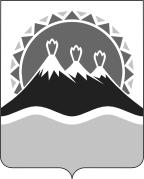 МИНИСТЕРСТВО СОЦИАЛЬНОГО РАЗВИТИЯ  И ТРУДАКАМЧАТСКОГО КРАЯПРИКАЗ № О внесении изменений в приложение к приказу  Министерства социального развития и труда Камчатского края от  30.12.2014  № 1307-п   «О порядке оказания материальной помощи лицам, находящимся в трудной жизненной ситуации, проживающим в Камчатском крае»